Toto rozhodnutí je vykonatelné dnem 10. ledna 2014Právní moc 10. prosince 2014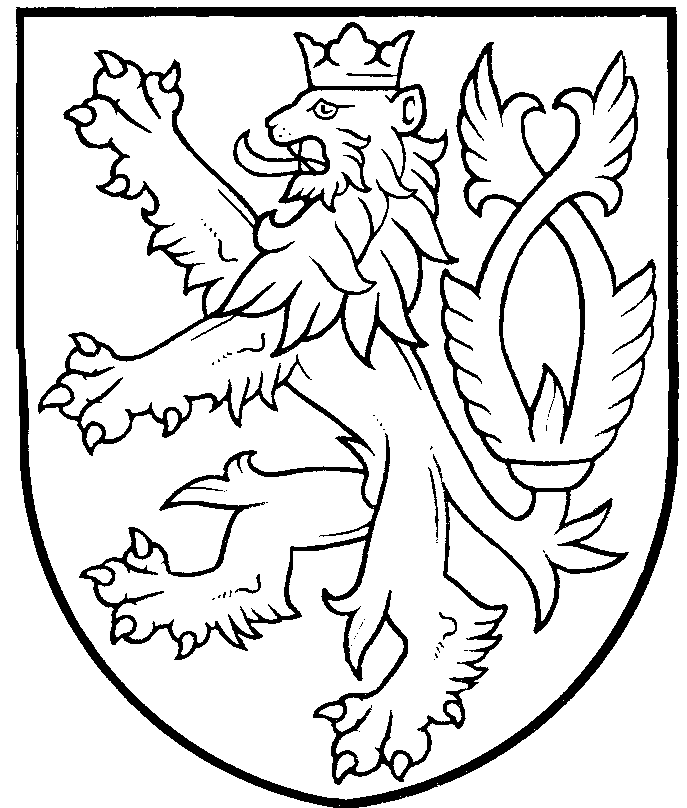 Zeměměřický a katastrální inspektorát v Brně,602 00 B r n o, Moravské nám. 1tel.: 542 521 401, e-mail: zki.brnomesto@cuzk.cz, ID datové schránky:mebadsiROZHODNUTÍÚčastník řízení:Zeměměřický a katastrální inspektorát v Brně (dále v textu jen „ZKI“), zastoupený ředitelem Ing. Jiřím Káčerkem, jako správní orgán věcně a místně příslušný podle §4 písmeno f) a přílohy 1 zákona číslo 359/1992 Sb., o zeměměřických a katastrálních orgánech, v platném znění, ve věci k projednání porušení pořádku na úseku zeměměřictví podle §17b odstavec 1 písmeno c) zákona číslo 200/1994 Sb., o zeměměřictví a o změně a doplnění některých zákonů souvisejících s jeho zavedením, v platném znění (dále jen „zákon o zeměměřictví“), rozhodl dne 21.11.2014takto:1)-Úředně oprávněný zeměměřický inženýr Ing. XX, číslo úředního oprávnění xxx, datum narození dd.mm.rrrr, sedopustilporušení pořádku na úseku zeměměřictví podle § 17b odstavec 1 písmeno c) bodu 1. zákona 200/1994 Sb., o zeměměřictví a o změně a doplnění některých zákonů souvisejících s jeho zavedením pro nedodržení podmínek nebo povinností stanovených tímto zákonem pro ověřování výsledků zeměměřických činností využívaných pro katastr nemovitostí České republiky nebo státní mapové dílo tím, že dne dd.mm.rrrr pod číslem čč/rrrr ověřil geometrický plán číslo xxxxx pro rozdělení pozemku kú Aaaaa, obec Bbbbb, okres Ccccc, který vykazuje vady oproti požadavkům vyhlášky 357/2013 Sb., o katastru nemovitostí (katastrální vyhláška) Tímto svým jednáním nedodržel povinnosti fyzické osoby, které bylo uděleno úřední oprávnění pro ověřování výsledků zeměměřických činností, stanovené v §16 odstavec 1 písmeno a) zákona o zeměměřictví, tj. nejednal odborně, nestranně a nevycházel ze spolehlivě zjištěného stavu věci.2)-ZKI v Brně ukládá za výše uvedené porušení pořádku na úseku zeměměřictví Ing. XX podle §17b odstavec 2 zákona o zeměměřictví pokutu ve výši 20000,-Kč (slovydvacettisíckorunčeských). Pokuta je splatná do 30 dnů ode dne nabytí právní moci tohoto rozhodnutí na bankovní účet Celního úřadu pro Jihomoravský kraj, Koliště 17, 602 00 Brno, vedeného u České národní banky, číslo účtu 3754-17721621/0710 (konstantní symbol pro úhradu převodem 1148 a pro úhradu složenkou 1149, variabilní symbol je rodné číslo povinného) a je příjmem státního rozpočtu České republiky dle § 17c odst. 2 zákona o zeměměřictví.Odůvodnění:ZKI vykonal dohled na ověření dokumentace související s geometrickým plánem číslo zakázky xxxxx pro rozdělení pozemku kú Aaaaa, obec Bbbbb, okres Ccccc. Dohled vykonal jako správní orgán věcně a místně příslušný podle § 4 písm. b) a přílohy č. 1 zákona č. 359/1992 Sb., o zeměměřických a katastrálních orgánech, v platném znění z vlastního podnětu a podle svého plánu kontrol.O výsledcích dohledu byl dne dd.mm.rrrr vyhotoven Protokol o dohledu ZKI BR-D-čč/ččč/rrrr z výkonu dohledu na ověřování výsledků zeměměřických činností podle § 4 písm. b) zákona č. 359/1992 Sb., o zeměměřických a katastrálních orgánech, v platném znění. Dokumentaci související s geometrickým plánem číslo zakázky xxxxx ověřil Ing. XX (dále ověřovatel), který je veden v seznamu fyzických osob, kterým bylo Českým úřadem zeměměřickým a katastrálním (dále jen „Úřad“) uděleno úřední oprávnění pro ověřování výsledků zeměměřických činností (dále jen „úřední oprávnění“), pod č. xxx s rozsahem úředního oprávnění podle § 13 odst. 1 písm. a) až c) zákona o zeměměřictví.Ověřovateli předmětné dokumentace byla poskytnuta možnost podat proti protokolu o dohledu písemné a zdůvodněné námitky. Tohoto svého práva ověřovatel nevyužil. Jelikož z výsledků dohledu lze usuzovat, že ověřovatelem nebyly dodrženy povinnosti stanovené mu jako ověřovateli v § 16 odst. 1 písm. a) zákona o zeměměřictví, zahájil ZKI správní řízení o porušení pořádku na úseku zeměměřictví podle § 17b odst. 1 písm. c) bodu 1. zákona o zeměměřictví. Řízení bylo zahájeno dnem doručení oznámení ze dne 22.10.2014 účastníkovi řízení, tj. dnem 27.10.2014.Porušení pořádku na úseku zeměměřictví ve smyslu §17b odstavec 1 písmeno c) bodu 1. zákona číslo 200/1994Sb., o zeměměřictví, tj. pro nedodržení podmínek nebo povinností stanovených tímto zákonem při ověřování výsledků zeměměřických činností využívaných pro katastr nemovitostí České republiky, nebo základní mapové dílo se obviněný dopustil tím, že dne dd.mm.rrrr pod číslem čč/rrrr ověřil geometrický plán číslo xxxxx pro rozdělení pozemku kú Aaaaa, obec Bbbbb, okres Ccccc, který svými náležitostmi a přesností v porovnání s právními předpisy obsahuje vady, které svědčí o nesprávnosti, neúplnosti a nepravdivosti obsahu výsledného elaborátu ověřeného obviněným.Po opětovném prošetření dokumentace dospěl ZKI ke zjištění, že k nejzávažnějším pochybením lze přiřadit skutečnost, že body změny nebyly v terénu vůbec stabilizovány a že tedy uváděné hodnoty měřených prvků nevznikly na základě měření v terénu.Ačkoliv body změny 1,3 a 7  jsou deklarovány v GP jako „obet. trubka“, na místě samém bylo zjištěno, že tyto body nejsou stabilizovány vůbec. Taktéž i ostatní body změny, údajně stabilizovány dočasně dřevěnými kolíky, nebyly v terénu takto označeny. Stav terénu vylučuje jejich zničení v mezidobí od zaměření změny do kontroly vykonané na místě samém. Katastrální vyhláška jednoznačně požaduje: „Zpravidla před měřením se nově lomové body navrhovaných a vlastníky zpřesňovaných dosavadních hranic pozemků označí trvalým způsobem.“ (viz. §81 odstavec 2 katastrální vyhlášky)Nebyly-li body stabilizovány, pak ani nemohly být zaměřeny, případně nemohly být změřeny kontrolní oměrné. Přesto takové hodnoty v dokumentaci jsou prezentovány. Takový stav svědčí o nepravdivosti uvedených postupů a vstupních hodnot. Nepravdivost je potvrzena i zjištěním, že zaměření bodů  ZPMZ-18 a ZPMZ-17 je v dokumentaci popsaným způsobem nemožné pro trvalé překážky v záměrách.Daný stav podporuje i zjištění, že měřené hodnoty oměrných, či kontrolních měr nejsou uvedeny v zápisníku. Zápisník je dle ustanovení bodu 16.1 přílohy ke katastrální vyhlášce náležitostí záznamu podrobného měření změn, který obsahuje dokumentaci činností při vyhotovení geometrického plánu.Porovnání měřených oměrných s hodnotou vypočtenou se tedy nezakládá na reálně a nezávisle zjištěných hodnotách. To, že ověřovatel ověřil výše uvedený geometrický plán, svědčí o tom, že se důkladně nezabýval zkoumáním, zda předmětný geometrický plán odpovídá svými náležitostmi a přesností platným právním předpisům. Platná právní úprava v dané věci stanoví:-zeměměřickými činnostmi jsou činnosti při budování, obnově a údržbě bodových polí, podrobné měření hranic územně-správních celků a nemovitostí a dalších předmětů obsahu kartografických děl, vyhotovování geometrických plánů a vytyčování hranic pozemků…(viz ustanovení § 3 odstavec 1 zákona o zeměměřictví)-výsledky zeměměřických činností využívané pro správu a vedení katastru nemovitostí a pro státní mapová díla musí být ověřeny fyzickou osobou, které bylo uděleno úřední oprávnění pro ověřování výsledků zeměměřických činností (viz §12 odstavec 1 zákona o zeměměřictví),-fyzická osoba s úředním oprávněním je povinna jednat odborně, nestranně a vycházet vždy ze spolehlivě zjištěného stavu věcí při ověřování výsledků zeměměřických činností [viz§16 odstavec 1 písmeno a) zákona o zeměměřictví],-jiného správního deliktu na úseku zeměměřictví se dopustí fyzická osoba, které bylo uděleno úřední oprávnění, jestliže nedodržuje podmínky nebo povinnosti stanovené zákonem pro ověřování výsledků zeměměřických činností využívaných pro katastr nemovitostí České republiky [viz § 17b odstavec 1 písmeno c) bod 1. zákona o zeměměřictví].Na základě porovnání uvedených skutečností a požadavků předpisů ZKI nezbylo, než posoudit výše uvedené jednání obviněného, jako jiný správní delikt na úseku zeměměřictví podle §17b odstavec 1 písmeno c) bodu 1. zákona číslo 200/1994 Sb., o zeměměřictví. Za takové konání ho ZKI v Brně uznal vinným z porušení pořádku na úseku zeměměřictví a rozhodl tak, jak je uvedeno ve výroku rozhodnutí.Za porušení pořádku na úseku zeměměřictví podle §17b odstavec 1 písmeno c) zákona číslo 200/1994 Sb., o zeměměřictví může zeměměřický a katastrální inspektorát uložit pokutu dle §17b odstavec 2 písmeno zákona číslo 200/1994 Sb., o zeměměřictví, až do výše 250 000,-Kč.Správní orgán posoudil ve smyslu §17b odstavec 3 zákona číslo 200/1994 Sb., o zeměměřictví, zda odpovědnost za spáchání deliktu nezanikla. Z dokumentace vyplývá, že zeměměřické činnosti číslo zakázky xxxxx obviněný ověřil dne dd.mm.rrrr  pod položkou čč/rrrr. O nedostatcích se ZKI dověděl formou dohledu vykonaného  dd.mm.rrrr.K porušení pořádku tedy došlo ve lhůtě kratší než 5 let. Přestupek je projednáván ve lhůtě kratší než 1 rok ode dne, kdy se ZKI o porušení pořádku dověděl. Odpovědnost za spáchání deliktu tedy dle § 17b odstavec 3 zákona 200/1994Sb. v platném znění nezanikla.Při stanovení výše pokuty přihlédne k závažnosti jiného správního deliktu, zejména ke způsobu a okolnostem jeho spáchání, k významu a rozsahu jeho následků, k době protiprávního jednání a ke skutečnostem, zda a jak se odpovědná osoba přičinila o odstranění nebo zmírnění škodlivých následků jiného správního deliktu (viz. §17b odstavec 5 zákona o zeměměřictví). Uložení pokuty za protiprávní jednání je věcí správního uvážení. Při stanovení její výše je správní orgán povinen vycházet nejen z rámce stanoveného právním předpisem, který se na projednání jiného správního deliktu a stanovení výše pokuty vztahuje, a z dostatečně zjištěného stavu věcí, ale musí přihlédnout i k obecným zásadám správního trestání, jako je zásada zákonnosti, spravedlnosti, individualizace a přiměřenosti sankce.Zeměměřický a katastrální inspektorát v Brně stanovil za toto porušení pořádku na úseku zeměměřictví pokutu ve výši 20000,-Kč.ZKI při stanovení výše pokuty v důsledku pochybení přihlédl ke skutečnosti, že obviněný výše uvedené skutečnosti nezpochybňuje, při projednávání deliktu spolupracoval a uznává dopady svého pochybení.Posouzení závažnosti a nebezpečnosti zjištěných nedostatků a následné určení sankce vychází též z porovnání s předcházejícími případy porušení pořádku na úseku zeměměřictví jiných přestupců.Ověřovatel je v Živnostenském rejstříku evidován m.j. jako fyzická osoba s předmětem podnikání 1.)- výkon zeměměřických činností, 2.)-výroba, obchod a služby neuvedené v přílohách 1 až 3 živnostenského zákona. Nahlédnutím do katastru bylo zjištěno vlastnictví garáže-LV xxx kú Xxxxx, bytu-LV xxx kú Xxxxx včetně příslušných poměrných částí k bytovému domu zapsaných na LV xxx kú Xxxxx a stavby a pozemků pro rodinnou rekreaci zapsaných na LV xxx kú Xxxxx, vše ve SJM.S ohledem na uloženou výši pokuty a s vědomím obsahu rozhodnutí pléna Ústavního soudu ze dne 25. 10. 2011, Pl.ÚS 14/09, nebyly majetkové poměry obviněného blíže zkoumány. Z tohoto rozhodnutí je zřejmé, že „Uložení těchto sankcí není obecně způsobilé (ve standardních případech) způsobit „likvidační“ následky, tj. ohrozit existenci či důstojnost člověka. Je samozřejmé, že uložení této sankce je pro pachatele nepříjemné a úkorné, avšak takový účinek je přirozenou a dokonce žádoucí vlastností jakékoli sankce. Pokud by tomu tak nebylo, vytratil by se generálně preventivní smysl sankcí.“.  ZKI dospěl k názoru, že výše pokuty při samé spodní hranici možného rozpětí zákonné sazby, nemůže mít pro ověřovatele likvidační charakter, avšak je dle názoru ZKI dostatečně citelná. Udělená výše pokuty má především preventivně výchovný charakter.S uvážením těchto skutečností byla uložena ověřovateli pokuta výrazně nižší, než je průměrná mzda za 2.čtvrteletí roku 2014 (25500,-Kč - zdroj www.czso .cz) v České republice, tj. jen ve výši 8% z její zákonem stanovené maximální výše 250 tis. Kč.Poučení:Proti tomuto rozhodnutí lze podat odvolání, a to do 15 dnů ode dne jeho oznámení k Českému úřadu zeměměřickému a katastrálnímu podáním učiněným u Zeměměřického a katastrálního inspektorátu v Brně (§81 odstavec 1, §83 odstavec 1 a §86 odstavec 1 zákona číslo 500/2004 Sb.). Včas podané odvolání má odkladný účinek (§85 odstavec 1 zákona číslo 500/2004 Sb.).Lhůta pro podání odvolání začíná běžet ode dne následujícího po dni oznámení (doručení) písemného vyhotovení rozhodnutí, nejpozději však po uplynutí desátého dne ode dne, kdy bylo nedoručené a uložené rozhodnutí připraveno k vyzvednutí v provozovně provozovatele poštovních služeb (poště).Oznamuje se doručením do vlastních rukou:Na vědomí:Zeměměřický a katastrální inspektorát v Brně, Moravské náměstí 1, 602 00  BrnoCelní úřad pro Jihomoravský kraj, Koliště 17, 602 00 Brno,Vypraveno dne: 16.12. 2014Č.j.: ZKI BR-P-5/773/2014V Brně dne: 21.11.2014Ing. XX, číslo úředního oprávnění xxx datum narození dd.mm.rrrrIng. Jiří KáčerekředitelZeměměřického a katastrálního inspektorátuv Brně